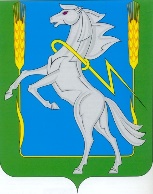 ДОПОЛНИТЕЛЬНЫЕ ВЫБОРЫ ДЕПУТАТА
СОВЕТА ДЕПУТАТОВ ТЕЧЕНСКОГО СЕЛЬСКОГО ПОСЕЛЕНИЯ ЧЕТВЕРТОГО СОЗЫВАДОПОЛНИТЕЛЬНЫЕ ВЫБОРЫ ДЕПУТАТА
СОВЕТА ДЕПУТАТОВ ТЕЧЕНСКОГО СЕЛЬСКОГО ПОСЕЛЕНИЯ ЧЕТВЕРТОГО СОЗЫВАДОПОЛНИТЕЛЬНЫЕ ВЫБОРЫ ДЕПУТАТА
СОВЕТА ДЕПУТАТОВ ТЕЧЕНСКОГО СЕЛЬСКОГО ПОСЕЛЕНИЯ ЧЕТВЕРТОГО СОЗЫВАпо одномандатному избирательному округу № 2по одномандатному избирательному округу № 2по одномандатному избирательному округу № 2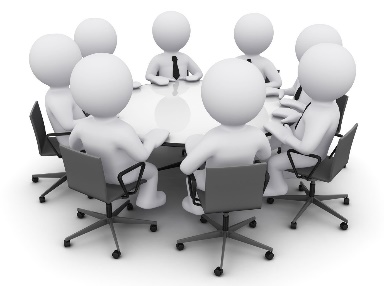 Дата принятия решения о назначении выборов20 июня 2022 годаДата принятия решения о назначении выборов20 июня 2022 года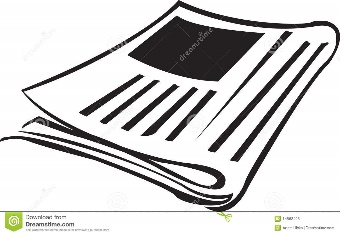 Дата публикации решения о назначении выборов22 июня 2022 годаДата публикации решения о назначении выборов22 июня 2022 года*в газете «Сосновская нива» № 27(11723) от 22 июня 2022 года*в газете «Сосновская нива» № 27(11723) от 22 июня 2022 года*в газете «Сосновская нива» № 27(11723) от 22 июня 2022 года*в газете «Сосновская нива» № 27(11723) от 22 июня 2022 года*в газете «Сосновская нива» № 27(11723) от 22 июня 2022 годаСРОКИ ОСНОВНЫХ ИЗБИРАТЕЛЬНЫХ ДЕЙСТВИЙСРОКИ ОСНОВНЫХ ИЗБИРАТЕЛЬНЫХ ДЕЙСТВИЙСРОКИ ОСНОВНЫХ ИЗБИРАТЕЛЬНЫХ ДЕЙСТВИЙСРОКИ ОСНОВНЫХ ИЗБИРАТЕЛЬНЫХ ДЕЙСТВИЙСРОКИ ОСНОВНЫХ ИЗБИРАТЕЛЬНЫХ ДЕЙСТВИЙ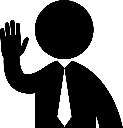 Выдвижение кандидатовВыдвижение кандидатовВыдвижение кандидатовс 22 июня 2022 годапо 12 июля 2022 года до 18 часов по местному времени 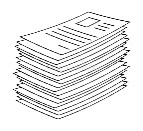 Предоставление документов на регистрациюПредоставление документов на регистрациюПредоставление документов на регистрациюс 13 июля 2022 годапо 22 июля 2022 года до 18 часов по местному времени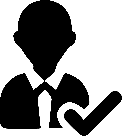 Окончание сроков регистрацииОкончание сроков регистрацииОкончание сроков регистрации31 июля 2022 года